Consentimento de Participação em PesquisaVocê está sendo convidado para participar em um estudo de pesquisa. Antes de concordar, o pesquisador precisa lhe contar sobre:(i)	as finalidades, os procedimentos e a duração da pesquisa;(ii)  	quaisquer procedimentos que sejam experimentais;(iii) 	qualquer risco, desconforto, e benefícios da pesquisa que possam ser razoavelmente previsíveis;(iv) 	quaisquer procedimentos ou tratamentos alternativos que potencialmente sejam benéficos; e(v)  	de que maneira será mantida a confidencialidade.Onde se aplique, o pesquisador também precisa lhe dizer sobre:(i)   	qualquer compensação ou tratamento médico disponível se houver lesão;(ii)  	a possibilidade de riscos imprevisíveis;(iii) 	as circunstâncias sob as quais o pesquisador possa interromper sua participação;(iv) 	qualquer custo adicional para você;(v)  	o que acontece se você resolver parar de participar;(vi) 	quando você será informado sobre novos resultados que possam influir em sua disposição para participar; e(vii) 	quantas pessoas participarão na pesquisa.(viii)    Para ensaios clínicos: uma descrição do presente ensaio clínico estará disponível em www.ClinicalTrials.gov, conforme exigido por legislação dos EUA. Este Web site não incluirá informações que o identifiquem. No máximo, este site incluirá um resumo dos resultados. O site poderá ser consultado a qualquer momento.Se concordar em participar, você deve receber uma cópia deste documento assinado e um resumo da pesquisa por escrito.  Você pode contatar  (Nome)      , em (Número de telefone)       a qualquer momento em que tiver perguntas sobre a pesquisa. Você pode contatar (Nome)      , em (Número de telefone)       se tiver dúvidas sobre seus direitos como objeto de pesquisa ou sobre o que fazer se for lesionado.Sua participação nesta pesquisa é voluntária e você não será penalizado ou perderá benefícios se você se recusar ou decidir parar. O ato de assinar este documento indica  que a pesquisa, incluindo as informações acima, foram-lhe descritas verbalmente, e que você concorda em participar voluntariamente.________________________________________ 		____________Assinatura do participante 		  				Data/Hora________________________________________		____________Assinatura da testemunha 			 			Data/HoraPrincipal Investigator:      Application No.:      Study Title:      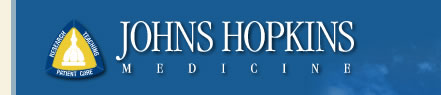 